Authorized Escorts List Form The New York City Health Code requires child care centers to obtain and maintain, for every child, a list of all persons authorized by the parent/ guardian to escort the child from child care. The child care center shall not release any child to any individual who has not been identified by the parent/ guardian as a person who is authorized to escort a child out of the center. Instructions: The parent/ guardian must complete, sign, and return this form to the child care center upon enrollment and update this form immediately when there is any change in authorized escort information. I, ______________________________________, authorize this child care center to release my child,                (parent/ guardian name) ________________________________________, to the individuals I have identified below.                       (child name) 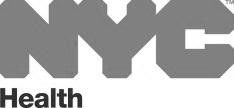 Parent/ Guardian Signature: ____________________________________________________________ Date: _________________________________________________________________________________ In accordance with the requirements of the New York City Health Code, Article 47, Section 47.57(h)(1) child care centers must obtain and maintain for every child a list of the name, relationship to child, address and contact information of every person the parent has authorized to escort a child from the child care service. The permittee shall not release any child to any individual who has not been identified by the parent(s)/guardian(s) as a person who is authorized to escort a child out of the service. Name: Relationship to child: Home address: Preferred contact:  Mobile/Cell Telephone            Home Telephone          Work Telephone           Text (Mobile)                             E-mail  Mobile/Cell Telephone            Home Telephone          Work Telephone           Text (Mobile)                             E-mail Telephone: Mobile/Cell:  Mobile/Cell:  Telephone: Home:  Work:  E-mail: Name:, Relationship to child:, Home address:, Preferred contact:,  Mobile/Cell Telephone            Home Telephone          Work Telephone           Text (Mobile)                             E-mail  Mobile/Cell Telephone            Home Telephone          Work Telephone           Text (Mobile)                             E-mail Telephone:, Mobile/Cell:  Mobile/Cell:  Telephone:, Home:  Work:  E-mail:, 